Cypress Cove Water Supply Corporation’s current water operator is Julian Gomez; Ph. 830-743-8402Customer Signature: _______________________________________   Date: _____________________Property Owner:Property Address:Legal Description: Instructions:Tap itemization of fees and unique costs                    Cypress Cove Water Supply Corporation      180 Tanglewood Trail Ct.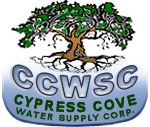       Spring Branch, TX 78070    Email – ccwsc@gvtc.com                               Office - 830-885-2440DescriptionUnit Price Membership Fee: At the time the application for service is approved, a refundable Membership Fee of $150.00 must be paid for each service requested before service shall be provided or reserved for the Applicant by the Corporation.150.00 Reconnect Fee: The Corporation shall charge a fee of $25.00 for reconnecting service after the Corporation has previously disconnected the service for any reason provided for in this Tariff except for activation of service under Section E. 1. b. Re-Service. Transfer Fee: A Fee of $25.00 shall be assessed for the transfer of any membership.Payment Due Now150.00Thank you for your business!